Chapter 9:  The Human PopulationSection 1, Studying Human Population Day OneStudying Human Populations________________________________________ is the study of the characteristics of populations, especially human populations.Demographers study the _____________________________________________________________________ of countries to make comparisons and predictions.Studying Human PopulationsCountries with similar population trends are often grouped into two general categories: _____________________________________________________________________.Developed countries have:________________________________________________________________________________________________________________________________________________________________________________________________________________________________Studying Human PopulationsDeveloping countries have:________________________________________________________________________________________________________________________________________________________________________The Human Population Over TimeThe human population underwent ______________________________________________ in the 1800s, meaning that the population growth rates increased during each decade.These increases were mostly due to increases in __________________________________________________________________________that came with the industrial and scientific revolution.Age Structure_________________________________________________ is the classification of members of a population into groups according to _________________________________________________ of a population in terms of age groups and helps demographers make predictions.Age Structure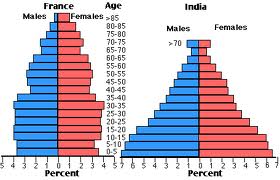 Age structure can be graphed in a ___________________________________________, a type of double sided bar graph. Survivorship_________________________________________ is the percentage of newborn individuals in a population that can be ___________________________ to survive to a given age.To predict survivorship, demographers study a group of people born at the ____________________________ and notes when each member of the _________________________.SurvivorshipWealthy developed countries such as Japan and Germany currently have a ______________________ survivorship curve because most people live to be very old. ______________________ populations have a similar death rate at all ages.______________________ survivorship is the pattern in very poor human populations in which many children die.Both Type I and Type III may result in populations that remain the ___________________________________________________.Fertility RatesA ___________________________________ is the number of births (usually per year) per 1,000 women of childbearing age (usually 15 to 44)._______________________________________ is the average number of children each parent must have in order to “replace” themselves. _______________________________________, the total fertility dropped below replacement level for the first time in US History.Migration_______________________________________ in general, is any movement of individuals or populations from one location to another.Movement into an area is ________________________ and movement out of an area is _____________________________________________.Declining Death RatesDeath rates have declined mainly because more people now have access to:____________________________________________________________________________________________________________________________________________________________________________________________________________________Life Expectancy________________________________________________is the average length of time that an individual is expected to live.Life expectancy is most affected by _____________________________________________, the death rate of infants less than a year old.The Demographic TransitionThe _______________________________________ is the general pattern of demographic change from high birth and death rates to low birth and death rates, and observed in the history of more-developed countries.The theory behind the demographic transition is that industrial development causes ___________________________________________ that then affects population growth rates.Stages of the TransitionIn the first stage of the demographic transition, a society is in a __________________________________________________. The birth rate and the death rate are both at ___________________________ and the population size is _______________________________.In the second stage, a ____________________________________ occurs. Death rates _______________________________ as hygiene, nutrition, and education improve. Stages of the TransitionIn the third stage, population growth _________________________ because birth rate decreases. As the birth rate becomes close to the death rate, the population size ___________________________________. In the fourth stage, the birth rate drops _____________________________________________, so the size of the population begins to decrease.Women and FertilityThe factors most clearly related to a decline in birth rates are ____________________________ education and economic independence for women.Chapter 9:  The Human PopulationSection 2, Changing Population Trends Day TwoChanging Population TrendsThroughout history, and currently in many parts of the world, populations that have high rates of growth create _______________________________________________________._________________________________________ is the basic facilities of a country or region, such as roads, bridges, sewers, power plants, subways, schools, and hospitals.Problems of Rapid GrowthA rapidly growing population can use resources faster than the environment can renew them, unless resources come from elsewhere.Symptoms of overwhelming populations include __________________________________________________________________________________________.A Shortage of FuelwoodIn many of the poorest countries, _______________________ is the main fuel source.When populations are stable, people use fallen tree limbs for fuel. When populations grow rapidly, _____________________________does not accumulate fast enough to provide enough fuel.Unsafe WaterIn places that lack infrastructure, the local water supply may be used not only for drinking and washing but also for _________________________________________.As a result, the water supply becomes a breeding ground for organisms that can cause diseases such as ______________________________________________________________________________.Impacts on LandGrowing populations may have a shortage of arable land.______________________________________ is farmland that can be used to grow crops.Impacts on Land______________________________________ is an increase in the ratio or density of people living in urban areas rather than in rural areas.A Demographically Diverse World_____________________________________________________ are countries that have been identified by the United Nations as showing the fewest signs of development in terms of income, human resources, and economic diversity.These countries may be ______________________________________________ for foreign aid and development programs to address their population and environmental problems.Managing Development and Population GrowthToday, less developed countries face the likelihood that continued population growth will ___________________ them from imitating the development of the world’s economic leaders.These campaigns include ___________________________________________________________________________________________.Managing Development and Population GrowthMany countries favor stabilizing population growth through investments in _______________________________, especially through improvements in women’s status.Growth Is SlowingFertility rates have ________________________________ in both more-developed and less-developed regions. If current trends continue, most countries will have __________________________________ fertility rates by 2050. If so, world population growth would eventually stop.Projections to 2050Looking at the graph below, most demographers predict the medium growth rate, and a world population of_____________________________________________ in 2050.